Belarus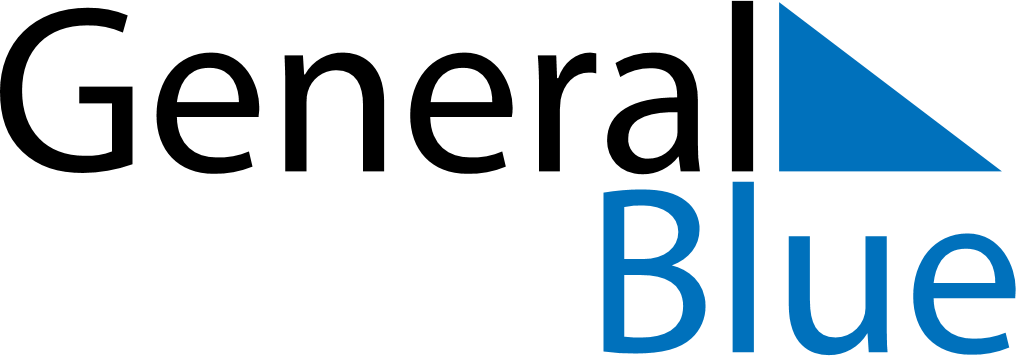 BelarusBelarusBelarusBelarusBelarusBelarusBelarusApril 2025April 2025April 2025April 2025April 2025April 2025April 2025April 2025MondayTuesdayWednesdayThursdayFridaySaturdaySunday123456789101112131415161718192021222324252627282930May 2025May 2025May 2025May 2025May 2025May 2025May 2025May 2025MondayTuesdayWednesdayThursdayFridaySaturdaySunday12345678910111213141516171819202122232425262728293031June 2025June 2025June 2025June 2025June 2025June 2025June 2025June 2025MondayTuesdayWednesdayThursdayFridaySaturdaySunday123456789101112131415161718192021222324252627282930 Apr 20: Easter Sunday
Apr 20: Orthodox EasterApr 29: Commemoration DayMay 1: Labour DayMay 9: Victory Day